НИЖЕГОРОДСКАЯ ОБЛАСТЬЗАКОНОБ ОХРАНЕ И ИСПОЛЬЗОВАНИИ ВОДНЫХ БИОЛОГИЧЕСКИХ РЕСУРСОВВ НИЖЕГОРОДСКОЙ ОБЛАСТИПринятЗаконодательным Собранием25 октября 2007 годаСтатья 1. Предмет правового регулирования настоящего ЗаконаНастоящий Закон регулирует отношения по охране и использованию водных биологических ресурсов в Нижегородской области в соответствии с полномочиями Нижегородской области, определенными законодательством Российской Федерации.Статья 2. Законодательство Нижегородской области в области охраны и использования водных биологических ресурсовЗаконодательство Нижегородской области в области охраны и использования водных биологических ресурсов основывается на Конституции Российской Федерации, Федеральном законе от 24 апреля 1995 года N 52-ФЗ "О животном мире", Федеральном законе от 20 декабря 2004 года N 166-ФЗ "О рыболовстве и сохранении водных биологических ресурсов" (далее - Федеральный закон "О рыболовстве и сохранении водных биологических ресурсов"), иных федеральных законах и нормативных правовых актах Российской Федерации, Уставе Нижегородской области и состоит из настоящего Закона и принимаемых в соответствии с ним законов Нижегородской области и иных нормативных правовых актов органов исполнительной власти Нижегородской области.(в ред. Закона Нижегородской области от 04.04.2008 N 30-З)Статья 3. Основные понятияВ настоящем Законе используются следующие основные понятия:1) водные биологические ресурсы (далее - водные биоресурсы) - рыбы, водные беспозвоночные, водные млекопитающие, водоросли, другие водные животные и растения, находящиеся в состоянии естественной свободы;2) сохранение водных биоресурсов - поддержание водных биоресурсов или их восстановление до уровней, при которых могут быть обеспечены максимальная устойчивая добыча (вылов) водных биоресурсов и их биологическое разнообразие, посредством осуществления на основе научных данных мер по изучению, охране, воспроизводству, рациональному использованию водных биоресурсов и охране среды их обитания;3) добыча (вылов) водных биоресурсов - изъятие водных биоресурсов из среды их обитания;3.1) рыболовство - деятельность по добыче (вылову) водных биоресурсов и в предусмотренных Федеральным законом "О рыболовстве и сохранении водных биологических ресурсов" случаях по приемке, обработке, перегрузке, транспортировке, хранению и выгрузке уловов водных биоресурсов, производству рыбной продукции;(п. 3.1 введен Законом Нижегородской области от 03.07.2009 N 86-З; в ред. Закона Нижегородской области от 10.09.2021 N 111-З)4) промышленное рыболовство - предпринимательская деятельность по поиску и добыче (вылову) водных биоресурсов, по приемке, обработке, перегрузке, транспортировке, хранению и выгрузке уловов водных биоресурсов, производству на судах рыбопромыслового флота рыбной продукции;(в ред. законов Нижегородской области от 03.07.2009 N 86-З, от 10.09.2021 N 111-З)5) утратил силу с 01.01.2020. - Закон Нижегородской области от 30.04.2019 N 37-З;6) квота добычи (вылова) водных биоресурсов - часть общего допустимого улова водных биоресурсов, определяемая в целях осуществления рыболовства;(п. 6 в ред. Закона Нижегородской области от 04.04.2008 N 30-З)7) общий допустимый улов водных биоресурсов - научно обоснованная величина годовой добычи (вылова) водных биоресурсов конкретного вида в определенных районах, установленная с учетом особенностей данного вида;(п. 7 в ред. Закона Нижегородской области от 04.04.2008 N 30-З)8) доля квоты добычи (вылова) водных биоресурсов - часть квоты добычи (вылова) водных биоресурсов, закрепляемая за лицами, у которых возникает право на добычу (вылов) водных биоресурсов, и выраженная в процентах;(ред. законов Нижегородской области от 04.04.2008 N 30-З, от 10.05.2011 N 61-З)9) - 10) утратили силу. - Закон Нижегородской области от 22.12.2014 N 192-З;11) разрешение на добычу (вылов) водных биоресурсов - документ, удостоверяющий право на добычу (вылов) водных биоресурсов;(в ред. законов Нижегородской области от 04.04.2008 N 30-З, от 10.05.2011 N 61-З)12) рыбохозяйственная мелиорация - мероприятия по улучшению показателей гидрологического, гидрогеохимического, экологического состояния водных объектов в целях создания условий для сохранения и рационального использования водных биоресурсов, а также обеспечения производства продукции аквакультуры;(в ред. Закона Нижегородской области от 10.09.2021 N 111-З)13) рыбное хозяйство - виды деятельности по рыболовству и сохранению водных биоресурсов, производству и реализации рыбной продукции;(п. 13 введен Законом Нижегородской области от 03.07.2009 N 86-З; в ред. законов Нижегородской области от 10.05.2011 N 61-З, от 22.12.2014 N 192-З, от 10.09.2021 N 111-З)14) уловы водных биоресурсов - водные биоресурсы, извлеченные (выловленные) из среды обитания.(п. 14 в ред. Закона Нижегородской области от 30.11.2016 N 156-З)Статья 4. Полномочия Законодательного Собрания Нижегородской области в области охраны и использования водных биоресурсовК полномочиям Законодательного Собрания Нижегородской области в области охраны и использования водных биоресурсов относятся:1) принятие законов Нижегородской области и иных нормативных правовых актов в области охраны и использования водных биоресурсов;2) утратил силу с 01.01.2009. - Закон Нижегородской области от 03.10.2008 N 132-З;3) осуществление контроля за исполнением законов Нижегородской области в области охраны и использования водных биоресурсов;4) иные полномочия в соответствии с законодательством Российской Федерации и законодательством Нижегородской области.Статья 5. Полномочия Правительства Нижегородской области в области охраны и использования водных биоресурсов1. К полномочиям Правительства Нижегородской области в области охраны и использования водных биоресурсов относятся:1) определение основных направлений социально-экономической политики Нижегородской области в области охраны и использования водных биоресурсов;2) разработка, утверждение и реализация государственных программ Нижегородской области, содержащих мероприятия по охране и использованию водных биоресурсов в соответствии с законодательством Российской Федерации;(в ред. законов Нижегородской области от 03.10.2008 N 132-З, от 02.12.2015 N 161-З)3) принятие нормативных правовых актов в области охраны и использования водных биоресурсов в пределах своей компетенции;4) определение уполномоченного органа исполнительной власти Нижегородской области в области охраны и использования водных биоресурсов (далее - уполномоченный орган);5) организация и регулирование промышленного, любительского рыболовства в соответствии с законодательством Российской Федерации;(в ред. Закона Нижегородской области от 30.04.2019 N 37-З)6) охрана водных биоресурсов на внутренних водных объектах в соответствии с законодательством Российской Федерации;(в ред. Закона Нижегородской области от 02.02.2012 N 2-З)7) утверждение в соответствии с законодательством Российской Федерации перечня рыболовных участков;(в ред. Закона Нижегородской области от 30.11.2016 N 156-З)8) утратил силу. - Закон Нижегородской области от 01.07.2010 N 101-З;9) определение в соответствии с законодательством Российской Федерации границ рыболовных участков;(в ред. Закона Нижегородской области от 30.11.2016 N 156-З)10) утратил силу. - Закон Нижегородской области от 30.11.2011 N 165-З;11) утратил силу. - Закон Нижегородской области от 30.11.2016 N 156-З;12) предъявление исков о возмещении вреда окружающей среде, причиненного в результате нарушения законодательства об охране водных биоресурсов;12.1) организация и проведение конкурса на право заключения договора пользования рыболовным участком для осуществления промышленного рыболовства в отношении водных биоресурсов в водных объектах Нижегородской области (за исключением анадромных, катадромных и трансграничных видов рыб) и заключение такого договора;(п. 12.1 введен Законом Нижегородской области от 03.10.2008 N 132-З; в ред. Закона Нижегородской области от 30.11.2016 N 156-З)12.2) организация и проведение конкурса на право заключения договора пользования рыболовным участком для организации любительского рыболовства в отношении водных биоресурсов, находящихся в собственности Нижегородской области и муниципальной собственности (за исключением анадромных, катадромных и трансграничных видов рыб), и заключение такого договора;(п. 12.2 введен Законом Нижегородской области от 03.07.2009 N 86-З; в ред. законов Нижегородской области от 30.11.2016 N 156-З, от 30.04.2019 N 37-З)12.3) утратил силу. - Закон Нижегородской области от 22.12.2014 N 192-З;12.4) подготовка и заключение договора пользования водными биоресурсами, общий допустимый улов которых не устанавливается, в водных объектах Нижегородской области;(п. 12.4 введен Законом Нижегородской области от 03.07.2009 N 86-З; в ред. Закона Нижегородской области от 10.05.2011 N 61-З)      5    12 )  подготовка  и заключение договора о закреплении доли квоты добычи(вылова) водных биологических ресурсов;       5(п.  12   введен Законом Нижегородской области от 01.04.2015 N 39-З; в ред.Закона Нижегородской области от 02.04.2019 N 25-З)13) иные полномочия в соответствии с законодательством Российской Федерации и законодательством Нижегородской области.2. Полномочия Правительства Нижегородской области, указанные в настоящей статье, осуществляются непосредственно Правительством Нижегородской области или уполномоченным органом.             1    Статья  5 . Финансирование  полномочий в области охраны и использованияводных  биоресурсов  и порядок использования средств областного бюджета дляосуществления переданных полномочий Российской Федерации в области охраны ииспользования водных биоресурсов(введена Законом Нижегородской области от 02.02.2012 N 2-З)1. Финансирование полномочий органов государственной власти Нижегородской области в области охраны и использования водных биоресурсов, за исключением переданных полномочий Российской Федерации, осуществляется за счет средств областного бюджета.2. Финансирование переданных полномочий Российской Федерации в области охраны и использования водных биоресурсов (далее - переданные полномочия Российской Федерации) осуществляется за счет субвенций, предоставляемых из федерального бюджета.3. В случае недостаточности объема субвенций, предоставляемых из федерального бюджета для осуществления переданных полномочий Российской Федерации, органы государственной власти Нижегородской области имеют право дополнительно использовать собственные финансовые средства.4. Объем средств областного бюджета, дополнительно используемых для осуществления переданных полномочий Российской Федерации, устанавливается законом Нижегородской области об областном бюджете.5. Средства областного бюджета, дополнительно используемые для осуществления переданных полномочий Российской Федерации, расходуются на обеспечение деятельности уполномоченного органа в части осуществления переданных полномочий Российской Федерации, на обеспечение деятельности подведомственных уполномоченному органу государственных учреждений а также на проведение мероприятий государственных программ Нижегородской области, направленных на организацию и регулирование промышленного, любительского рыболовства, охрану водных биоресурсов на внутренних водных объектах в соответствии с законодательством Российской Федерации.(в ред. законов Нижегородской области от 11.05.2017 N 54-З, от 06.12.2017 N 166-З, от 30.04.2019 N 37-З)6. Средства областного бюджета, дополнительно используемые для осуществления переданных полномочий Российской Федерации, предусматриваются в смете расходов на содержание уполномоченного органа и подведомственных уполномоченному органу государственных учреждений.(в ред. Закона Нижегородской области от 11.05.2017 N 54-З)Уполномоченный орган и подведомственные уполномоченному органу государственные учреждения представляют в министерство финансов Нижегородской области заявки на средства областного бюджета, а также сводный отчет об использовании средств областного бюджета в порядке и сроки, установленные министерством финансов Нижегородской области.(в ред. Закона Нижегородской области от 11.05.2017 N 54-З)Средства областного бюджета носят целевой характер и не могут быть использованы на другие цели.Контроль за целевым использованием средств областного бюджета осуществляется в порядке, установленном законодательством Российской Федерации и законодательством Нижегородской области.Статья 6. Право собственности Нижегородской области на водные биоресурсыВодные биоресурсы, обитающие в прудах, обводненных карьерах, являющихся собственностью Нижегородской области, находятся в собственности Нижегородской области, если иное не предусмотрено законодательством Российской Федерации.Статья 7. Рыбохозяйственный совет Нижегородской области1. В целях выработки решений, подготовки предложений в области охраны и использования водных биоресурсов в Нижегородской области, в том числе предложений о распределении квот добычи (вылова) водных биоресурсов и их долей, создается рыбохозяйственный совет Нижегородской области.(в ред. Закона Нижегородской области от 01.04.2015 N 39-З)2. Состав, порядок деятельности и организация работы рыбохозяйственного совета Нижегородской области утверждаются Правительством Нижегородской области.(в ред. Закона Нижегородской области от 02.04.2019 N 25-З)Статья 8. Виды использования водных биоресурсов на территории Нижегородской области1. Пользователи водными биоресурсами на территории Нижегородской области в соответствии с законодательством Российской Федерации и настоящим Законом могут осуществлять следующие виды использования водных биоресурсов:1) промышленное рыболовство;2) рыболовство в научно-исследовательских и контрольных целях;3) рыболовство в учебных и культурно-просветительских целях;4) рыболовство в целях аквакультуры (рыбоводства);(п. 4 в ред. Закона Нижегородской области от 22.12.2014 N 192-З)5) любительское рыболовство;(в ред. Закона Нижегородской области от 30.04.2019 N 37-З)6) утратил силу. - Закон Нижегородской области от 22.12.2014 N 192-З.2. Рыболовство осуществляется в соответствии с правилами, регламентирующими добычу (вылов) водных биоресурсов.Статья 9. Промышленное рыболовство во внутренних водных объектах(в ред. Закона Нижегородской области от 30.11.2016 N 156-З)1. Промышленное рыболовство на территории Нижегородской области осуществляется юридическими лицами и индивидуальными предпринимателями, указанными в части 3 статьи 16 Федерального закона "О рыболовстве и сохранении водных биологических ресурсов", с использованием или без использования судов рыбопромыслового флота, а также с использованием рыболовных участков.2. В случае утверждения уполномоченным органом перечня рыболовных участков во внутренних водных объектах в соответствии с частью 5 статьи 18 Федерального закона "О рыболовстве и сохранении водных биологических ресурсов", в который включены рыболовные участки для осуществления промышленного рыболовства во внутреннем водном объекте, промышленное рыболовство в таком внутреннем водном объекте в отношении видов водных биоресурсов, общий допустимый улов которых устанавливается, осуществляется на основании договоров, предусмотренных статьями 33.1 и 33.3 Федерального закона "О рыболовстве и сохранении водных биологических ресурсов", а в отношении видов водных биоресурсов, общий допустимый улов которых не устанавливается, - на основании договоров, предусмотренных статьей 33.3 Федерального закона "О рыболовстве и сохранении водных биологических ресурсов".(часть 2 в ред. Закона Нижегородской области от 31.03.2021 N 27-З)Статья 10. Рыболовство в научно-исследовательских и контрольных целях(в ред. Закона Нижегородской области от 03.07.2009 N 86-З)1. Для изучения и сохранения водных биоресурсов, а также среды их обитания осуществляется рыболовство в научно-исследовательских и контрольных целях.2. Рыболовство в научно-исследовательских и контрольных целях осуществляется научными организациями на основании решений о предоставлении водных биоресурсов в пользование, а также выданных указанным организациям в соответствии с Федеральным законом от 17 декабря 1998 года N 191-ФЗ "Об исключительной экономической зоне Российской Федерации" разрешений на добычу (вылов) водных биоресурсов.(часть 2 в ред. Закона Нижегородской области от 10.05.2011 N 61-З)3. Добытые (выловленные) при осуществлении рыболовства в научно-исследовательских и контрольных целях водные биоресурсы используются только для проведения работ в указанных целях. Такие водные биоресурсы подлежат возвращению в среду обитания после проведения этих работ. В случае если физическое состояние таких водных биоресурсов не позволяет возвратить их в среду обитания, они подлежат уничтожению.4. На судах, используемых для осуществления рыболовства в научно-исследовательских и контрольных целях, производство рыбной продукции запрещается.(в ред. Закона Нижегородской области от 10.09.2021 N 111-З)5. В соответствии с законодательством Российской Федерации порядок рыболовства в научно-исследовательских и контрольных целях устанавливается Правительством Российской Федерации.Статья 11. Рыболовство в учебных и культурно-просветительских целях(в ред. Закона Нижегородской области от 10.05.2011 N 61-З)1. Для обеспечения образовательной деятельности и культурной деятельности осуществляется рыболовство в учебных и культурно-просветительских целях.2. Рыболовство в учебных и культурно-просветительских целях осуществляется образовательными, научными организациями или организациями культуры на основании учебных планов или планов культурно-просветительской деятельности.(в ред. Закона Нижегородской области от 10.09.2021 N 111-З)3. Добыча (вылов) водных биоресурсов при осуществлении рыболовства в учебных и культурно-просветительских целях осуществляется в объеме, необходимом для обеспечения образовательной деятельности или культурной деятельности в соответствии с учебными планами или планами культурно-просветительской деятельности.4. Добытые (выловленные) при осуществлении рыболовства в учебных и культурно-просветительских целях водные биоресурсы используются в учебном процессе образовательными и научными организациями, а также при проведении зоопарками, океанариумами, музеями, цирками и другими организациями культуры культурно-просветительских и зрелищно-развлекательных мероприятий.(в ред. Закона Нижегородской области от 10.09.2021 N 111-З)5. Порядок осуществления рыболовства в учебных и культурно-просветительских целях устанавливается федеральным органом исполнительной власти в области рыболовства.Статья 12. Рыболовство в целях аквакультуры (рыбоводства)(в ред. Закона Нижегородской области от 22.12.2014 N 192-З)1. Для сохранения водных биоресурсов и обеспечения деятельности рыбоводных хозяйств осуществляется рыболовство в целях аквакультуры (рыбоводства).2. Рыболовство в целях аквакультуры (рыбоводства) осуществляется юридическими лицами и индивидуальными предпринимателями на основании решений о предоставлении водных биоресурсов в пользование, которые принимаются в соответствии со статьей 33.2 Федерального закона "О рыболовстве и сохранении водных биологических ресурсов".3. Добыча (вылов) водных биоресурсов при осуществлении рыболовства в целях аквакультуры (рыбоводства) осуществляется в объеме, необходимом для обеспечения деятельности, указанной в части 1 настоящей статьи, в соответствии с методикой, утвержденной федеральным органом исполнительной власти в области рыболовства.4. Порядок осуществления рыболовства в целях аквакультуры (рыбоводства) устанавливается федеральным органом исполнительной власти в области рыболовства.Статья 13. Особенности любительского рыболовства(в ред. Закона Нижегородской области от 30.04.2019 N 37-З)1. Отношения в области любительского рыболовства регулируются Федеральным законом "О рыболовстве и сохранении водных биологических ресурсов", Федеральным законом от 25 декабря 2018 года N 475-ФЗ "О любительском рыболовстве и о внесении изменений в отдельные законодательные акты Российской Федерации" и принятыми в соответствии с ними нормативными правовыми актами Российской Федерации.2. В случаях, определенных Правительством Российской Федерации, особенности любительского рыболовства, в том числе ограничения любительского рыболовства, не урегулированные правилами рыболовства, установленными Федеральным законом "О рыболовстве и сохранении водных биологических ресурсов", устанавливаются нормативными правовыми актами Нижегородской области, утвержденными в установленном законодательством порядке по согласованию с уполномоченным федеральным органом исполнительной власти, осуществляющим функции по выработке и реализации государственной политики и нормативно-правовому регулированию в сфере рыболовства.Статья 14. Рыболовный участок(в ред. Закона Нижегородской области от 30.11.2016 N 156-З)1. Рыболовный участок представляет собой водный объект или его часть.2. Рыболовный участок выделяется для осуществления промышленного рыболовства, а также для организации любительского рыболовства.(в ред. Закона Нижегородской области от 30.04.2019 N 37-З)3. Рыболовный участок выделяется для одной из указанных в настоящей статье целей.4. Перечень рыболовных участков утверждается Правительством Нижегородской области по согласованию с федеральным органом исполнительной власти в области рыболовства.Статья 15. Распределение квот добычи (вылова) водных биоресурсов(в ред. Закона Нижегородской области от 30.11.2016 N 156-З)1. Квоты добычи (вылова) водных биоресурсов для организации любительского рыболовства распределяются уполномоченным органом в порядке, установленном Правительством Российской Федерации.(в ред. законов Нижегородской области от 02.04.2019 N 25-З, от 30.04.2019 N 37-З)2. Квоты добычи (вылова) водных биоресурсов во внутренних водных объектах для осуществления промышленного рыболовства распределяются уполномоченным органом и федеральным органом исполнительной власти в области рыболовства в соответствии с частями 10 и 11 статьи 31 Федерального закона "О рыболовстве и сохранении водных биологических ресурсов" путем заключения договоров, указанных в статье 33.1 Федерального закона "О рыболовстве и сохранении водных биологических ресурсов", на пятнадцать лет.(часть 2 в ред. Закона Нижегородской области от 31.03.2021 N 27-З)3. Порядок распределения квоты добычи (вылова) водных биоресурсов во внутреннем водном объекте, порядок подготовки и заключения договоров о закреплении доли квоты добычи (вылова) водных биоресурсов и примерные формы таких договоров, а также порядок распределения объема части общего допустимого улова водных биоресурсов, утвержденного применительно к таким квотам, между лицами, с которыми заключены соответствующие договоры о закреплении доли квоты добычи (вылова) водных биоресурсов, устанавливается Правительством Российской Федерации.(часть 3 в ред. Закона Нижегородской области от 24.12.2018 N 146-З)Статья 16. Сохранение водных биоресурсов и среды их обитания1. В целях сохранения водных биоресурсов проводятся рыбохозяйственная мелиорация водных объектов, искусственное воспроизводство водных биоресурсов в водных объектах рыбохозяйственного значения, акклиматизация водных биоресурсов и иные мероприятия в соответствии с законодательством Российской Федерации и законодательством Нижегородской области.2. Органы государственной власти Нижегородской области в пределах своих полномочий организуют мероприятия по сохранению водных биоресурсов, восстановлению водных объектов рыбохозяйственного значения и устанавливают меры государственной поддержки пользователям водными биоресурсами, осуществляющим мероприятия по изучению, охране, воспроизводству, рациональному использованию водных биоресурсов и охране среды их обитания.3. В целях сохранения редких и находящихся под угрозой исчезновения видов водных биоресурсов, занесенных в Красную книгу Российской Федерации и (или) Красную книгу Нижегородской области, добыча (вылов) таких видов водных биоресурсов запрещена в соответствии с законодательством Российской Федерации.4. В случаях, предусмотренных законодательством Российской Федерации, Законом Нижегородской области от 3 мая 2007 года N 40-З "Об охране и использовании водных объектов в Нижегородской области", иными законами Нижегородской области и нормативными правовыми актами органов исполнительной власти Нижегородской области, использование водных объектов, в том числе для целей рыболовства, может быть запрещено и (или) ограничено.(в ред. законов Нижегородской области от 10.05.2011 N 61-З, от 22.12.2014 N 192-З)4.1. В целях сохранения водных биоресурсов и создания благоприятных условий для их естественного воспроизводства использование маломерных моторных судов на водных объектах рыбохозяйственного значения в запретный срок (период) добычи (вылова) водных биоресурсов может быть запрещено правилами пользования водными объектами для плавания на маломерных судах, утверждаемыми Правительством Нижегородской области.(часть 4.1 введена Законом Нижегородской области от 03.07.2009 N 86-З)5. В соответствии с законодательством Российской Федерации сброс в водные объекты рыбохозяйственного значения и рыбохозяйственные заповедные зоны загрязняющих веществ, предельно допустимые концентрации которых в водах водных объектов рыбохозяйственного значения не установлены, запрещается.(в ред. Закона Нижегородской области от 02.12.2022 N 182-З)6. В соответствии с законодательством Российской Федерации ограничения рыболовства устанавливаются федеральным органом исполнительной власти в области рыболовства.(в ред. законов Нижегородской области от 04.04.2008 N 30-З, от 03.07.2009 N 86-З)Статья 17. Изъятие незаконно добытых (выловленных) водных биоресурсов(в ред. Закона Нижегородской области от 02.10.2019 N 104-З)Незаконно добытые (выловленные) водные биоресурсы и рыбная продукция из них подлежат безвозмездному изъятию или конфискации в порядке, установленном законодательством Российской Федерации.(в ред. Закона Нижегородской области от 10.09.2021 N 111-З)Статья 18. Разрешение на добычу (вылов) водных биоресурсов1. Добыча (вылов) водных биоресурсов при осуществлении промышленного рыболовства, рыболовства в научно-исследовательских и контрольных целях, рыболовства в учебных и культурно-просветительских целях, рыболовства в целях аквакультуры (рыбоводства), организации любительского рыболовства, а также в иных предусмотренных законодательством Российской Федерации случаях проводится на основании разрешения на добычу (вылов) водных биоресурсов.(в ред. законов Нижегородской области от 03.07.2009 N 86-З, от 10.05.2011 N 61-З, от 22.12.2014 N 192-З, от 30.04.2019 N 37-З)2. В соответствии с законодательством Российской Федерации оформление, выдача, регистрация разрешений на добычу (вылов) водных биоресурсов и внесение изменений в такие разрешения осуществляются федеральным органом исполнительной власти в области рыболовства в порядке, установленном Правительством Российской Федерации.(в ред. законов Нижегородской области от 03.10.2008 N 132-З, от 03.07.2009 N 86-З, от 10.05.2011 N 61-З)Статья 19. Государственный мониторинг водных биоресурсов1. Государственный мониторинг водных биоресурсов представляет собой систему регулярных наблюдений за:1) распределением, численностью, качеством, воспроизводством водных биоресурсов, а также средой их обитания;2) рыболовством и сохранением водных биоресурсов.(часть 1 в ред. Закона Нижегородской области от 04.04.2008 N 30-З)2. Государственный мониторинг водных биоресурсов является частью государственного экологического мониторинга (государственного мониторинга окружающей среды).(в ред. Закона Нижегородской области от 02.02.2012 N 2-З)3. Государственный мониторинг водных биоресурсов осуществляется в соответствии с законодательством Российской Федерации.Статья 20. Утратила силу. - Закон Нижегородской области от 10.06.2008 N 72-З.Статья 21. Утратила силу. - Закон Нижегородской области от 02.12.2022 N 182-З.Статья 22. Рыбохозяйственные заповедные зоны(в ред. Закона Нижегородской области от 02.12.2022 N 182-З)1. Водный объект рыбохозяйственного значения или его часть с прилегающей к таким объекту или его части территорией, имеющие важное значение для сохранения водных биоресурсов особо ценных и ценных видов, могут быть объявлены рыбохозяйственной заповедной зоной.2. В рыбохозяйственной заповедной зоне устанавливается особый режим хозяйственной и иной деятельности в целях сохранения водных биоресурсов, в том числе сохранения условий для их воспроизводства, и создания условий для развития аквакультуры и рыболовства.3. В соответствии с федеральным законодательством в рыбохозяйственных заповедных зонах могут быть запрещены полностью или частично, постоянно или временно либо ограничены следующие виды хозяйственной и иной деятельности:1) разведка и добыча полезных ископаемых;2) судоходство;3) транспортировка углеводородов и продукции из них трубопроводным транспортом;4) сплав древесины (лесоматериалов);5) деятельность, влекущая за собой изменения гидрологического режима, за исключением осуществления мероприятий по рыбохозяйственной мелиорации;6) сброс сточных, в том числе дренажных, вод в водный объект;7) строительство гидроэлектростанций;8) рубка лесных насаждений;9) строительство промышленных объектов;10) использование сточных вод в целях регулирования плодородия почв;11) размещение кладбищ, скотомогильников, объектов размещения отходов производства и потребления, химических, взрывчатых, токсичных, отравляющих и ядовитых веществ, пунктов захоронения радиоактивных отходов;12) осуществление авиационных мер по борьбе с вредными организмами;13) движение и стоянка транспортных средств (кроме специальных транспортных средств), за исключением их движения по дорогам и стоянки на дорогах и в специально оборудованных местах, имеющих твердое покрытие;14) строительство и реконструкция автозаправочных станций, складов горюче-смазочных материалов, станций технического обслуживания, используемых для технического осмотра и ремонта транспортных средств, осуществление мойки транспортных средств;15) хранение и применение пестицидов и агрохимикатов;16) распашка земель;17) размещение отвалов размываемых грунтов;18) выпас сельскохозяйственных животных и организация для них летних лагерей, ванн.4. В соответствии с законодательством Российской Федерации порядок установления рыбохозяйственных заповедных зон, изменения их границ, принятия решений о прекращении существования рыбохозяйственных заповедных зон определяется Правительством Российской Федерации.Статья 23. Утратила силу. - Закон Нижегородской области от 30.11.2016 N 156-З.Статья 24. Участие общественности в решении вопросов, касающихся рыболовства и сохранения водных биоресурсовГраждане и общественные объединения имеют право принимать участие в подготовке решений, реализация которых может оказать воздействие на состояние водных биоресурсов, а также в решении вопросов, касающихся рыболовства и сохранения водных биоресурсов. Органы государственной власти, органы местного самоуправления, субъекты хозяйственной и иной деятельности обязаны обеспечить возможность такого участия в порядке, установленном законодательством.Статья 25. Ответственность за совершение правонарушений в области охраны и использования водных биоресурсовЛица, совершившие правонарушения в области охраны и использования водных биоресурсов, несут ответственность в соответствии с законодательством Российской Федерации и законодательством Нижегородской области.Статья 26. Вступление в силу настоящего Закона1. Настоящий Закон вступает в силу по истечении десяти дней со дня его официального опубликования, за исключением пунктов 2 и 10 части 1 статьи 5 настоящего Закона.2. Пункты 2 и 10 части 1 статьи 5 настоящего Закона вступают в силу с 1 января 2008 года.Губернатор областиВ.П.ШАНЦЕВНижний Новгород1 ноября 2007 годаN 154-З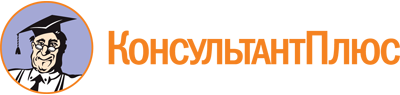 Закон Нижегородской области от 01.11.2007 N 154-З
(ред. от 02.12.2022)
"Об охране и использовании водных биологических ресурсов в Нижегородской области"
(принят постановлением ЗС НО от 25.10.2007 N 770-IV)Документ предоставлен КонсультантПлюс

www.consultant.ru

Дата сохранения: 25.06.2023
 1 ноября 2007 годаN 154-ЗСписок изменяющих документов(в ред. законов Нижегородской области от 04.04.2008 N 30-З,от 10.06.2008 N 72-З, от 03.10.2008 N 132-З, от 03.07.2009 N 86-З,от 01.07.2010 N 101-З, от 10.05.2011 N 61-З, от 30.11.2011 N 165-З,от 02.02.2012 N 2-З, от 31.07.2012 N 96-З, от 22.12.2014 N 192-З,от 01.04.2015 N 39-З, от 02.12.2015 N 161-З, от 30.11.2016 N 156-З,от 11.05.2017 N 54-З, от 06.12.2017 N 166-З, от 24.12.2018 N 146-З,от 02.04.2019 N 25-З, от 30.04.2019 N 37-З, от 02.10.2019 N 104-З,от 31.03.2021 N 27-З, от 10.09.2021 N 111-З, от 02.12.2022 N 182-З)